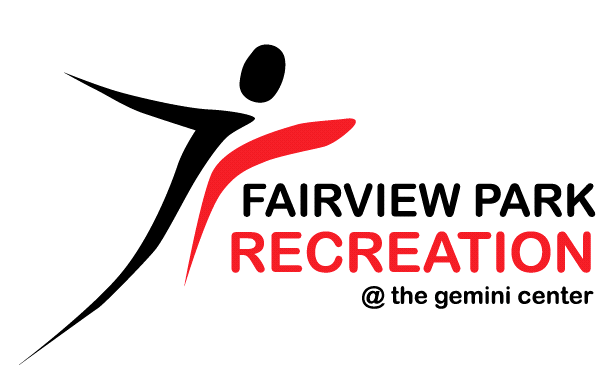 TEEN FITNESS CODE OF CONDUCT
NAME: ____________________________________________The use of the Gemini Center Fitness Floor is a privilege.  The following code of conduct will be adhered to at all times.The Fitness Floor is to be used for the sole purpose of exercise.The hours between 9a-11a (Monday-Friday) are reserved for Seniors (Age 60+) and those at high risk.  Please adjust your workout times accordingly.No horseplay, fighting, swearing or abusive language will be tolerated.Respect the equipment and the other members utilizing the facility.Wipe down all equipment and restack after each use. There are sanitizing stations located throughout the Fitness Floor for your use.Cell phone operation is not permitted on the Fitness Floor.  This includes making calls, texting, and taking pictures.Proper athletic attire (i.e., shoes, t-shirts, non-skid tennis shoes) must be worn.A ‘one strike’ policy will be enforced.  This means that a single violation to these rules may terminate the right to use the Fitness Floor until the age of 15.Teen Signature: _______________________________________  Date:  _________
Teen Name (Please Print): ______________________________________________Parent Signature:  ______________________________________ Date:  _________
Parent Name (Please Print): ______________________________________________Front Desk Use: 
Teen Fitness ID issued: _______